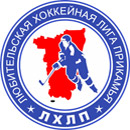  "Любительская хоккейная лига Прикамья" Кубок им В.П. СухареваЗаявка на матчПодпись руководителя команды:			___________ / ______________ /							                                          расшифровка
Дата заполнения: 		___________Полное название«А-Тур»НазваниеА-ТурТренерЧичеров Валерий ИвановичСезон2016-2017Администратор№ п/пФ.И.О.АмплуаВр, Зщ, Нп№
игрока в заявкеОтм.
К, АОтметка игрока на игру (с номером)1Орлов Дмитрий ДенисовичВр2Долгих Сергей ОлеговичВр3Аникин Евгений СергеевичНп4Баклушин Денис ОлеговичНп5Балыбердин Константин ИвановичНп6Варжинский МаксимЗщ7Варламов Александр АнатольевичНп8Глущенко Олег ВалерьевичНп9Ерофеев Роман АнатольевичНп10Захаров Андрей ЮрьевичНп11Каменских Евгений ВячеславовичЗщ12Ларионов Дмитрий АлександровичНп13Лысов Артем Зщ14Мацалик Евгений НиколаевичНп15Мильто СергейЗщ16Нагибин Алексей СергеевичНп17Ни Алексей ЛьвовичНп18Нифонтов Владимир БорисовичНп19Сочнев Сергей ЛеонидовичЗщ20Стукачев Александр ПетровичЗщ21Ханин Дмитрий ВладимировичЗщ22Хисметов Альберт ХарисовичНп23Чемчугов Алексей ВладимировичЗщ24Черногуз Антон КонстантиновичЗщ25Чинахов Виталий ВладимировичНп